Town of SpencerMassachusettsPARKS & RECREATION 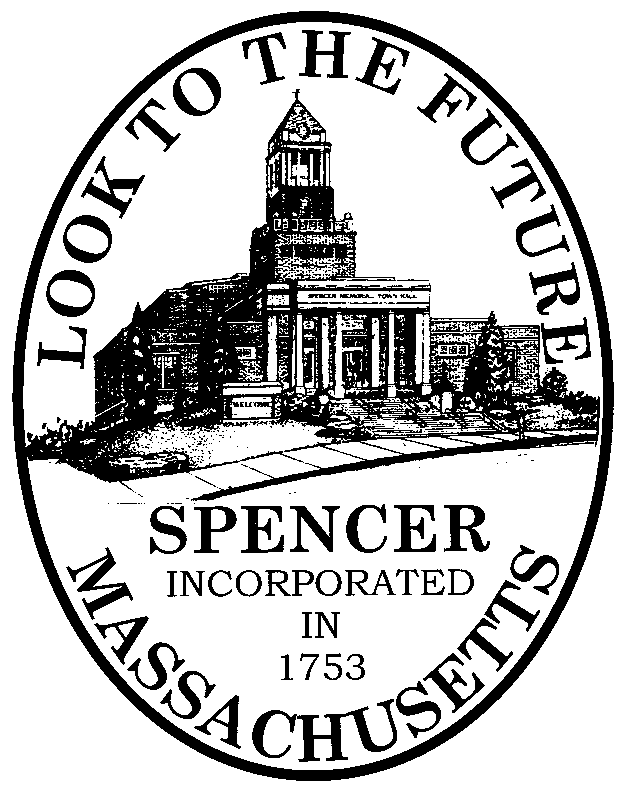 SPENCER PARKS AND RECEATION COMMISSION AGENDASPENCER TOWN HALL CONFERENCE ROOM ATUESDAY, SEPTEMBER 13, 2022 @ 6:00 PMCall to OrderApprove Prior Meeting MinutesCommunicationsO’Gara ParkLuther Hill ParkPowdermill ParkRail TrailParks / Cemetery Maintenance Tentative Proposal		Committee comments and concerns